When The Dust Settles is the debut full-length release from Americana singer/songwriter, Kari Arnett. This album showcases Arnett’s affinity for lonesome melodies, authentic lyricism, and a vulnerable grit as honest as her songs, inhabiting the folk-country borderlands.  Arnett’s way of articulating the love, pain, and the struggle of the American Life makes this her most personal album to date. Together with her full band they created a raw sound, from warm, vintage acoustics to a retro, cinematic feel on some of the songs. Recorded and mixed in Minneapolis, MN with Producer Danny O’Brien (Hot Dad Labs) and Mastered by Huntley Miller, When The Dust Settles is a collection of deeply personal songs with universal appeal. 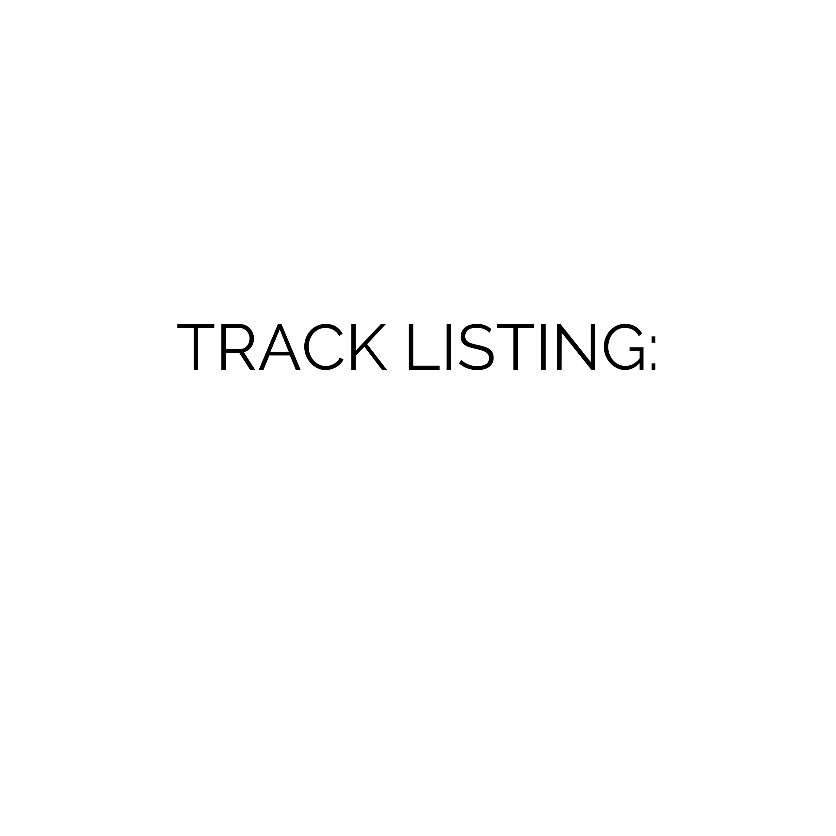 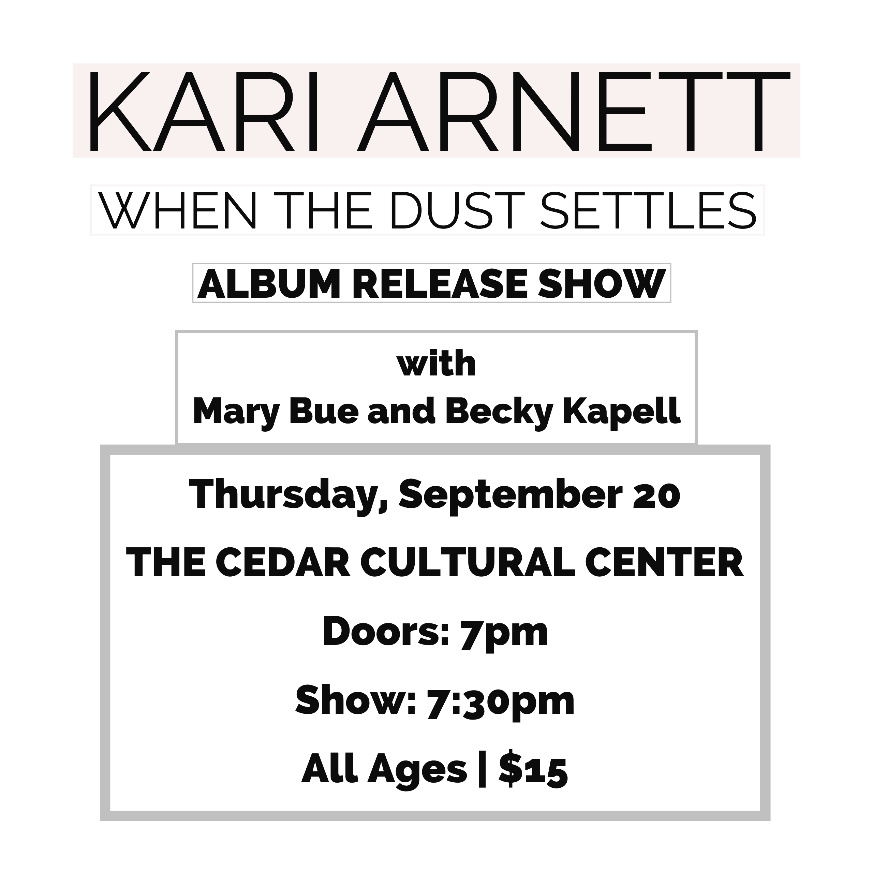 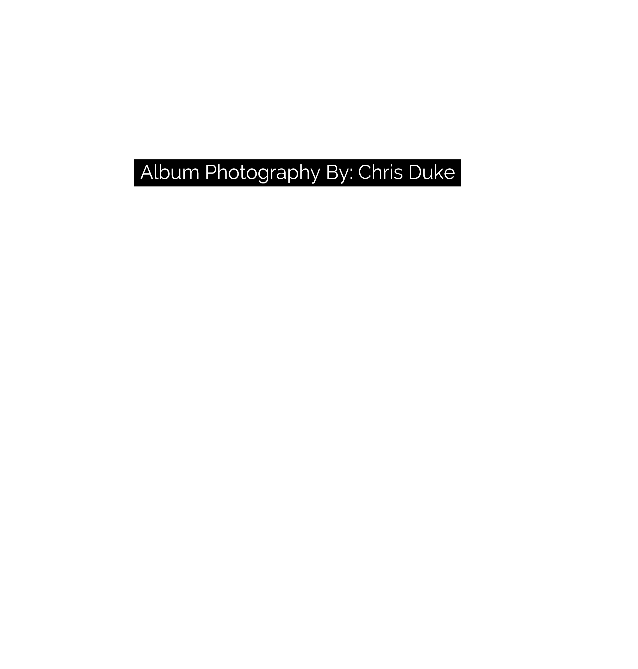 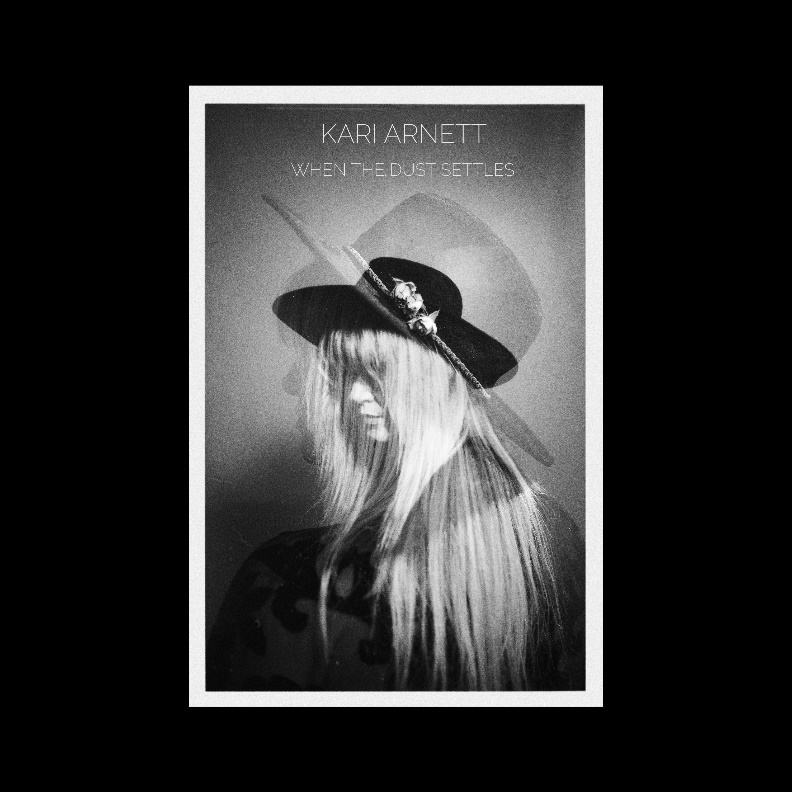 Kari Arnett is currently based in Minneapolis, MN and originally from the Madison, WI area and has toured nationally, and was featured in American Songwriter Magazine (Nashville, TN)  from her first EP, Midwestern Skyline as well as garnered attention from other local and national critics.  “Kari Arnett is one of the hardest working Americana artists in the Twin Cities scene. There is some sharp songwriting on this touching batch of songs. When The Dust Settles is her best yet!”-Bill DeVille – The Current - DJ & Host of United States of AmericanaCONTACT: Tinderbox Music Krista Vilinskis – email: krista@tinderboxmusic.com612-375-1113 | www.tinderboxmusic.comWWW.KARIARNETT.COM